 		        Dells Waterpark Classic– November 15-17, 2019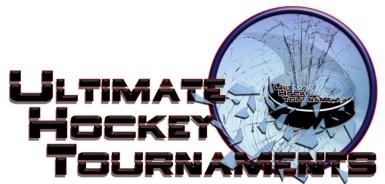 	                                                 Mite Division                                                     Tournament FormatThere are 2 Divisions (Red & White). Each team plays 3 preliminary round games. At the conclusion of the preliminary round, the First and Second place teams in the Red Division play for the Red Championship and the                                                         First and Second place teams in the White Division will play for the White Championship   Standings		Game Results	TeamPoints Gm1Points Gm2Points Gm3TotalPoints         Tiebreakers Red Div.- Joliet Jaguars2002 Red Div.- Crystal Lake Stingers 12226 Red Div.- Mitey Badgers0224       White Div- Chiefs Hockey 20022       White Div- Horned Frogs 12204       White Div- Crystal Lake Stingers 20000Fri   6:20PmDells Poppy RinkDells Poppy RinkBadgersBadgersBadgers33vs.vs.Stingers 1Stingers 1Stingers 1777Fri   7:20PmReedsburg ArenaReedsburg ArenaFrogsFrogsFrogs55vs.vs.ChiefsChiefs0000Fri   7:30PmDells Poppy RinkDells Poppy RinkJolietJolietJoliet66vs.vs.Stingers 2Stingers 21111Sat   8:00AmBaraboo Pierce RinkBaraboo Pierce RinkStingers 1Stingers 1Stingers 199vs.vs.JolietJoliet4444Sat   9:15AmBaraboo Pierce RinkBaraboo Pierce RinkStingers 2Stingers 2Stingers 211vs.vs.FrogsFrogs3333Sat 10:25 AmBaraboo Pierce RinkBaraboo Pierce RinkChiefsChiefsChiefs00vs.vs.BadgersBadgers5555Sat   2:15PmSauk Prairie RinkSauk Prairie RinkBadgersBadgersBadgers33vs.vs.JolietJoliet2222Sat   3:00PmDells Poppy RinkDells Poppy RinkFrogsFrogsFrogs00vs.vs.Stingers 1Stingers 15555Sat   4:10PmDells Poppy RinkDells Poppy RinkChiefsChiefsChiefs44vs.vs.Stingers 2Stingers 22222      *** HOME ***                         *** HOME ***                         *** HOME ***                            *** AWAY ***         *** AWAY ***Sun   8:30AmBaraboo Rink3rd Place- Red Div. 3rd Place- Red Div. 3rd Place- Red Div. Joliet              7-2Joliet              7-2           3rd Place- White Div           3rd Place- White Div           3rd Place- White Div           3rd Place- White DivStingers 2                             ConsolationStingers 2                             ConsolationStingers 2                             ConsolationSun 11:40 AmDells Poppy Rink1st Place- White Div1st Place- White Div1st Place- White DivFrogs              4-1Frogs              4-1Frogs              4-1Frogs              4-12nd Place- White Div.2nd Place- White Div.Chiefs                      White ChampionshipChiefs                      White ChampionshipChiefs                      White ChampionshipSun   9:45AmBaraboo Rink1st Place- Red Div.1st Place- Red Div.1st Place- Red Div.Stingers 1Stingers 1Stingers 1Stingers 12nd Place- Red Div2nd Place- Red DivBadgers          3-0        Red ChampionshipBadgers          3-0        Red ChampionshipBadgers          3-0        Red Championship